h1 Срочный выкуп ипотечной квартиры — куда обращатьсяИпотечное кредитование широко распространено. Благодаря ему многие россияне приобрели собственные жилища. Ипотека – выдача кредитов под залог недвижимости, которыми владеют и пользуются должники. В случае если они не выполняют кредитные обязательства, банки приобретают право реализовать жилище для возмещения убытков. Единственный законный выход из таких ситуаций – срочный выкуп ипотечных квартир. h2 Негативные последствия продажи ипотечной квартиры банкомФинансовые учреждения нередко проявляют инициативу, предлагая клиентам, утратившим платежеспособность, свои услуги в реализации залога. Последним не следует соглашаться на подобные предложения.Финансовые организации не заинтересованы в быстрой реализации залогового имущества, поскольку весь период, в течение которого они якобы ищут покупателей, начисляются проценты за пользование кредитными средствами. Долг увеличивается, финансовое положение клиента усугубляется.Банковские учреждения не проявляют заинтересованности в реализации залога по максимально возможной цене. Финансовую организацию вполне устроит сумма, которая перекроет ее убытки. Нередко клиенты сталкиваются с тем, что жилище продано, а долг закрыть не удалось. Случается, что бедственным положением должника норовят воспользоваться некоторые сотрудники. Они, желая купить жилой объект себе, заинтересованы в максимальном снижении цены, а потому намеренно вводят должника в заблуждение относительно его реальной стоимости.Сделки с недвижимостью не входят в компетенцию банков. У них нет соответствующих знаний, опыта, базы данных. Это затягивает процесс реализации залогового имущества, даже если сотрудники искренне заходят помочь владельцу.По российскому законодательству единственное жилье не подлежит изъятию у владельцев. Однако на залоговую недвижимость данное правило не распространяется. Если задолженность по ипотечному кредиту формировалась более 3-х месяцев, а ее размер превышает 5% стоимости залоговой квартиры, банк имеет право подавать в судебные органы ходатайство для ее ареста. h2 Преимущества срочного выкупа ипотечных квартир  риэлторскими компаниямиАрестованный объект выставляется на торги, в результате должник лишается не только его, но и выплаченных денег. Следует предпринять все законные меры для недопущения этого. Подобные ситуации развиваются постепенно, оставляя возможность владельцу продать залоговую жилье. Поручите это ответственное дело солидному агентству недвижимости, поскольку продажа жилых объектов через риэлторов сопряжена со значимыми преимуществами:оперативностью проведения сделки благодаря использованию обширной базы данных, что ускоряет поиск потенциальных покупателей;срочным выкупом жилого объекта самим агентством;бесплатной объективной оценкой; проведением всей подготовительной работы, что освобождает продавца от сбора документов, посещения различных инстанций;юридическим сопровождением сделки;выдачей продавцу в качестве аванса существенной денежной суммы для разрешения неотложных проблем, к примеру, закрытия банковской задолженности.  Истории из жизни
3 года назад наша семья приобрела квартиру в ипотеку. Еще тогда я подробно ознакомилась с информацией об этом виде кредитования, поняв, что если мы не сможем когда-то оплачивать кредит, то жилище заберут. Проконсультировалась с юристом, что делать в такой ситуации и навсегда запомнила его ответ: «Не доводите до ареста, срочно продавайте жилье». Как только я поняла, что мы не сможем дальше выплачивать кредит, сразу обратилась в старейшее АН «МИЭЛЬ», которое специализируется на срочном выкупе обремененной недвижимости. Агентство выкупило квартиру за 90% рыночной стоимости. Мы рассчитались с задолженностью и купили достойное жилье в ближайшем Подмосковье.h2 Заинтересованы в срочном выкупе ипотечной квартиры? АН «МИЭЛЬ к вашим услугам!Подойдите к выбору риэлтора ответственно и осознанно. Представляем московскую компанию  «МИЭЛЬ», обладающую многими достоинствами:бесценным опытом работы на рынке недвижимости;предоставлением широкого спектра услуг в указанном сегменте;наличием свободных финансовых средств для срочного выкупа жилья;высоким профессионализмом сотрудников, что позволяет проводить сделки любого уровня сложности, в том числе  по покупке-продаже обремененной недвижимости;справедливой бесплатной оценкой;приемлемыми комиссионными;сопровождением сделок на всех этапах;представлением интересов клиентов.Компания «МИЭЛЬ – это оперативное и беспроблемное проведение проблемных сделок!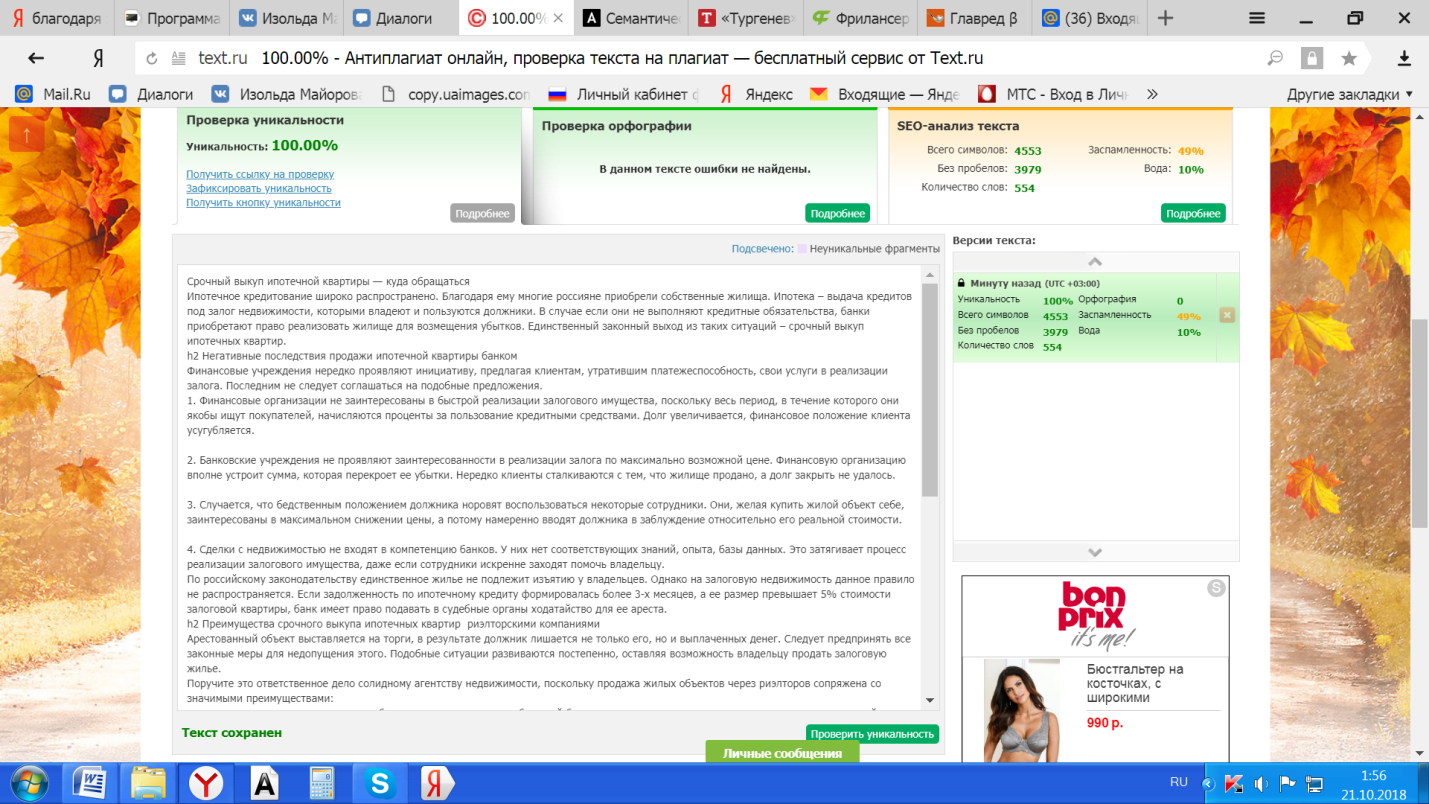 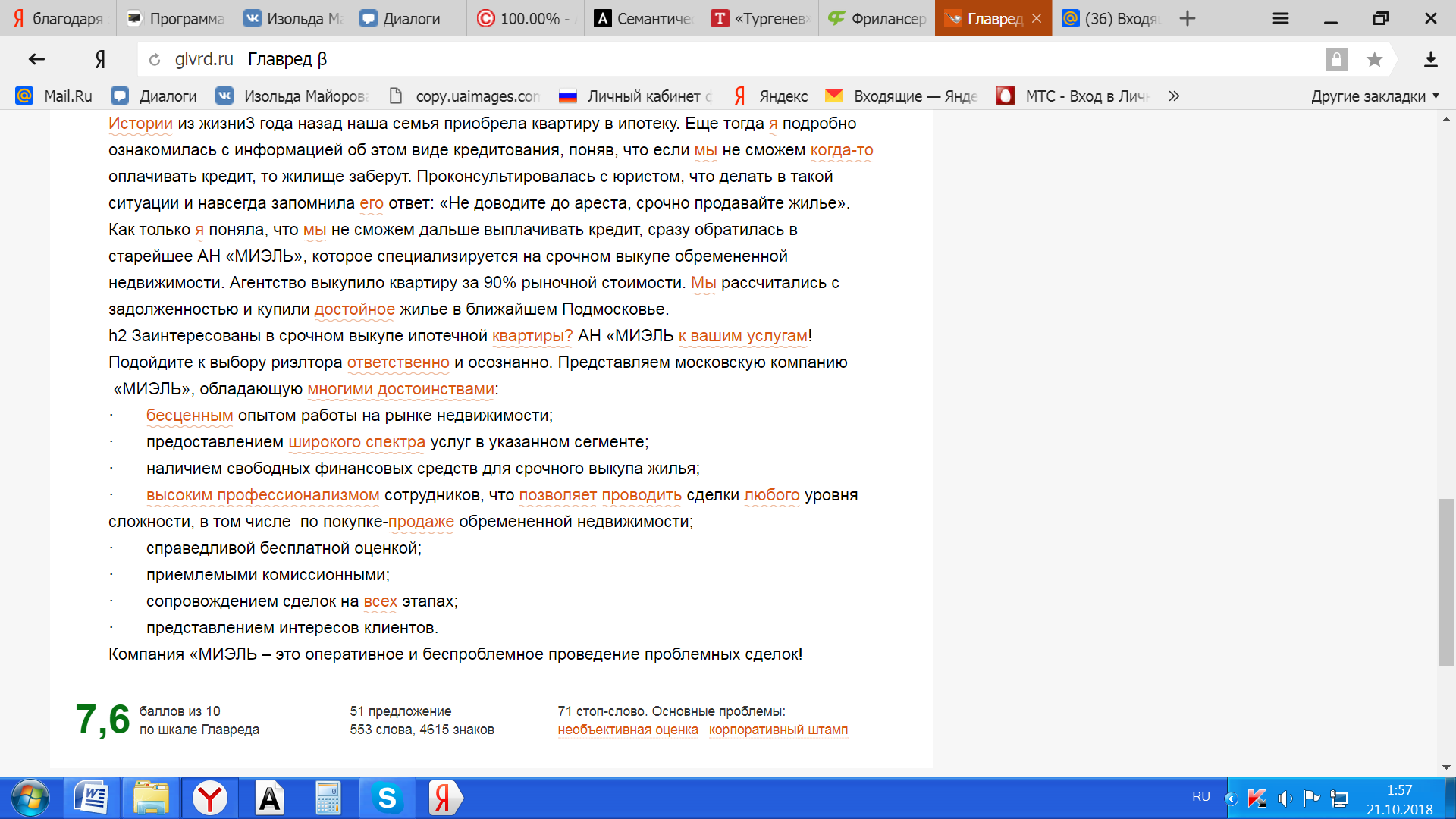 